2023年度东京海洋大学中日韩项目申请材料一览 注 1. 提交截止日期（TUMSAT）：2022年12月９日(周五） 截止2. 相关部门应提交一份面试学生所志愿的指导老师汇总表。请按照推荐顺序来填写。文件名【Desired supervisor list】    3. 在线面试（2022年12月～2023年1月、根据情况会进行两次面试）    【材料提交方法】【申 请 材 料 汇 总 实 例】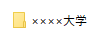 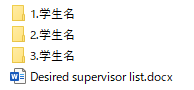 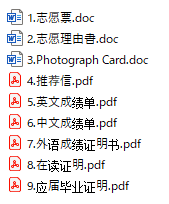 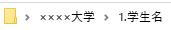 ※学生的申请材料    请按照图3的顺序排序。申 请 所 需 材 料注 意 事 项1Application Form/志願票※只接收电子版（word版）※学历一栏，详细注明各阶段的入学年月及毕业年月2Satatment of Purpose/志望理由書※只接收电子版（word版）【具体要求】1.简单阐述在本科阶段所学的专业知识（与赴日后的研究有关联的内容）2.具体说明赴日后想研究的专业领域和研究对象3.介绍研究方法（问题的解决方案，预期结果等）3Photograph Card/写真票・受験票※只接收电子版（word版）※尺寸4cm×3cm，白底或蓝底，3个月以内拍摄，正面,免冠 4Recommendation/推荐信※英文或日文※必须由2级学院院长以上级别领导的推荐，签名及盖章5英文成绩单须加盖学校的公章6中文成绩单须加盖学校的公章7外语成绩证明书英语成绩证明书:CET（6级以上）、TOEFL、IELTS、TOEIC etc. Or     日语成绩证明书:JLPT（N2以上）、J-TEST、NAT-TEST etc.8在读证明须加盖学校的公章9应届毕业生证明（预毕业证明）须加盖学校的公章